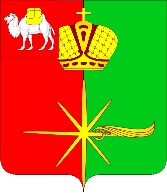 Челябинская областьСОВЕТ ДЕПУТАТОВКАРТАЛИНСКОГО ГОРОДСКОГО ПОСЕЛЕНИЯРЕШЕНИЕ от 25 ноября 2019 года № 128 - нО создании комиссии по соблюдению требований к служебному поведению и урегулированию конфликта интересов Руководствуясь Указами Президента Российской Федерации от 22.12.2015 г. №650 «О порядке сообщения лицами, замещающими отдельные государственные должности Российской Федерации, должности федеральной государственной службы, и иными лицами о возникновении личной заинтересованности при исполнении должностных обязанностей, которая приводит или может привести к конфликту интересов, и о внесении изменений в некоторые акты Президента Российской Федерации», от 01.07.2010 г. №821 «О комиссиях по соблюдению требований к служебному поведению федеральных государственных служащих и урегулированию конфликта интересов», Федеральным законом от 25.12.2008 г. №273-ФЗ «О противодействии коррупции», постановлением Губернатора Челябинской области от 24.02.2016 г. №65 «О Порядке сообщения лицами, замещающими отдельные государственные должности Челябинской области, и государственными гражданскими служащими Челябинской области о возникновении личной заинтересованности при исполнении должностных обязанностей, которая приводит или может привести к конфликту интересов», решением Совета депутатов Карталинского городского поселения от 17.03.2016 г. №26 «Об утверждении положения о Порядке сообщения депутатами, лицами, замещающими должности муниципальной службы в Совете депутатов Карталинского городского поселения, о возникновении личной заинтересованности при исполнении должностных обязанностей, которая приводит или может привести к конфликту интересов», решением Совета депутатов Карталинского городского поселения от 09.11.2017 г. №125-н «Об утверждении Положения о постоянных комиссиях Совета депутатов Карталинского городского поселения»,Совет депутатов Карталинского городского поселения третьего созыва РЕШАЕТ:1. Создать комиссию по соблюдению требований к служебному поведению и урегулированию конфликта интересов в следующем составе: 	Председатель комиссии:	1. Е.В.Протасова	Члены комиссии:	1.Н.Н.Балдова	2.Ю.А.Гречущев	3.В.К.Демедюк	4.Ю.А.Блинов	5.О.Д.Брайцев	6.Л.Г.Павлова	2. Решение Совета депутатов Карталинского городского поселения от 29.09.2016 г. №120-н «Об утверждении состава комиссии по соблюдению требований к служебному поведению и урегулированию конфликта интересов» признать утратившим силу. 	3. Опубликовать настоящее решение в средствах массовой информации и разместить на официальном сайте администрации Карталинского городского поселения в сети Интернет.Председатель Совета депутатов Карталинского городского поселения			                 Е.В.Протасова 